                        Մսով ու լավաշով պիրոգ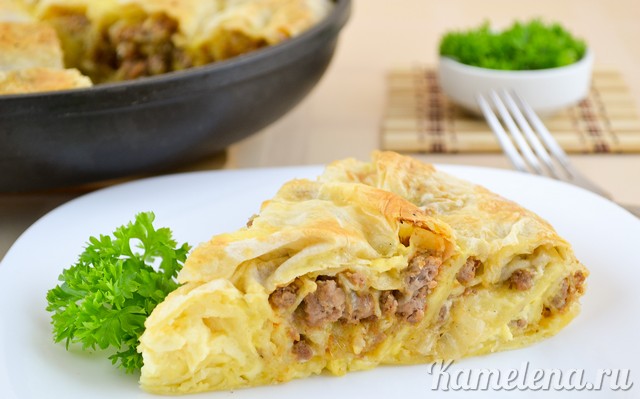 Բաղադրիչներ՝Լավաշ- 2 հատՄիս աղացած – 300 գրՍոխ- 150 գրՊանիր – 100 գրԼոլիկի մածուկ – 2 ճ/գԱղՊղպեղԲուսայուղՊատրաստման եղանակը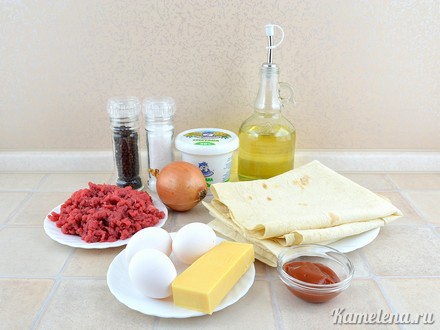 Սոխը մաքրում ու մանր կտրատում ենք: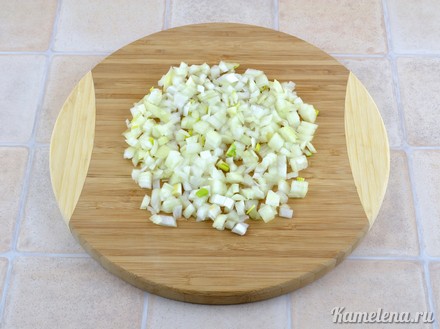 Սոխը տապակում ենք բուսայուղի մեջ այնքան, մինչև թափանցիկ դառնա: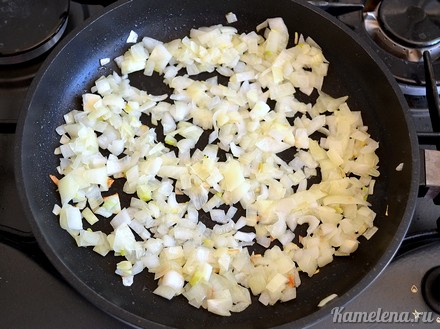 Ավելացնում ենք միսն ու շարունակում ենք 10-15 րոպե տապակել: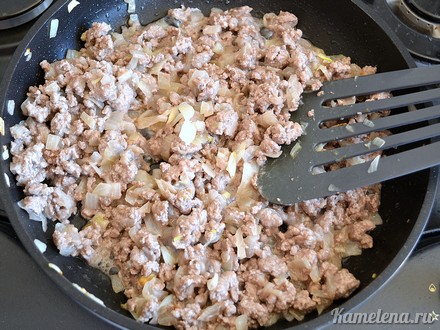 Համեմում ենք աղով ու պղպեղով և խառնում ենք: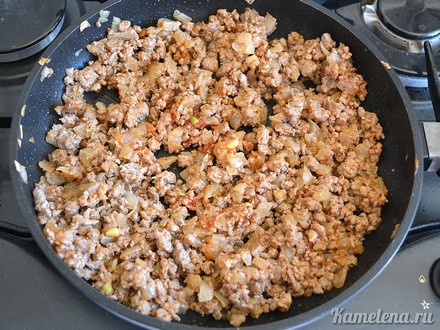 Պանիրն անցկացնում ենք խոշոր քերիչով: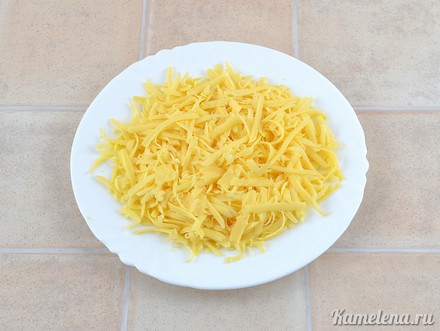 Լավաշը դնում ենք սեղանին, վրան լցնում ենք ստացված մսային զանգվածը, ապա՝ պանիրը: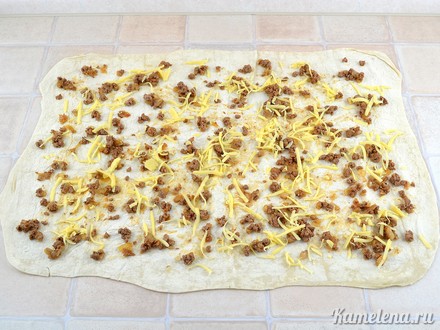 Վրան լցնում ենք թթվասեր և վերածում ենք ռուլետի: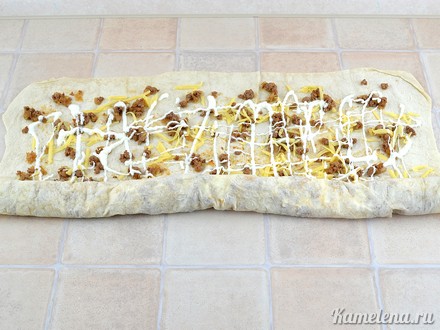 Նույն ձևով պատրաստում ենք նաև լավաշի մյուս շերտը: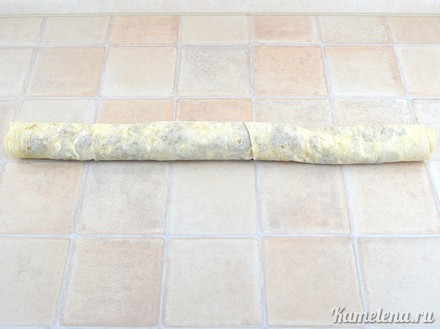 Ձուն, թթվասերն ու աղը հարում ենք այնքան, մինչև ստանանք միասեռ զանգված: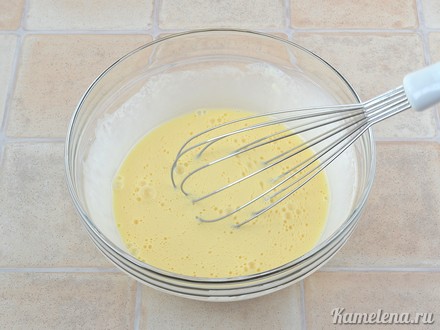 Ձևամանը կարագապատում ենք, և երկու ռուլետները պարուրաձև դնում ենք մեջը: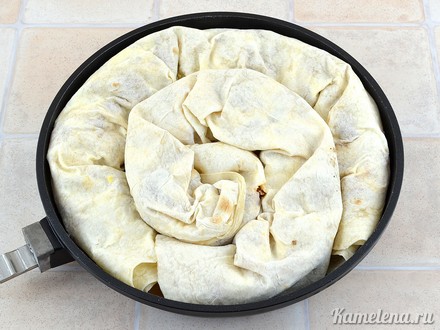 Վրան լցնում ենք թթվասերային զանգվածն ու 20-30 րոպե եփում ենք 200 աստիճան տաքացրած ջեռոցում: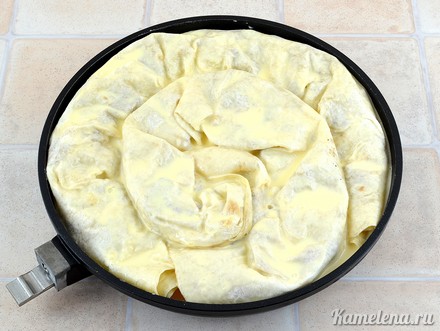 Մեր համեղ ու յուրօրինակ ռուլետը պատրաստ է: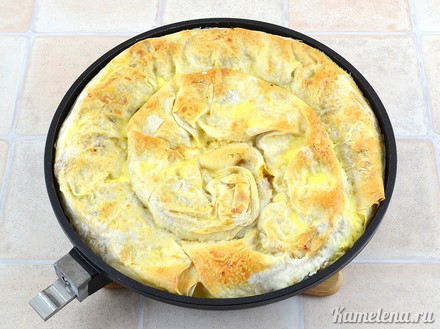 Մատուցում ենք տաք վիճակում: